Приложение Фотографии с уроков физической культуры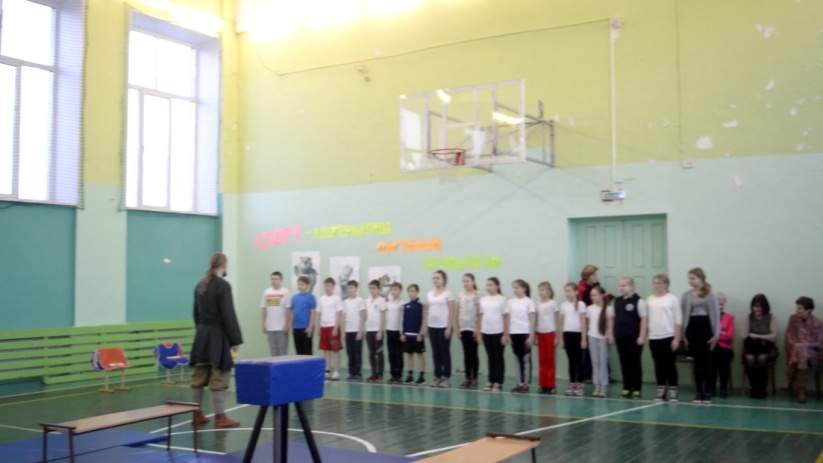 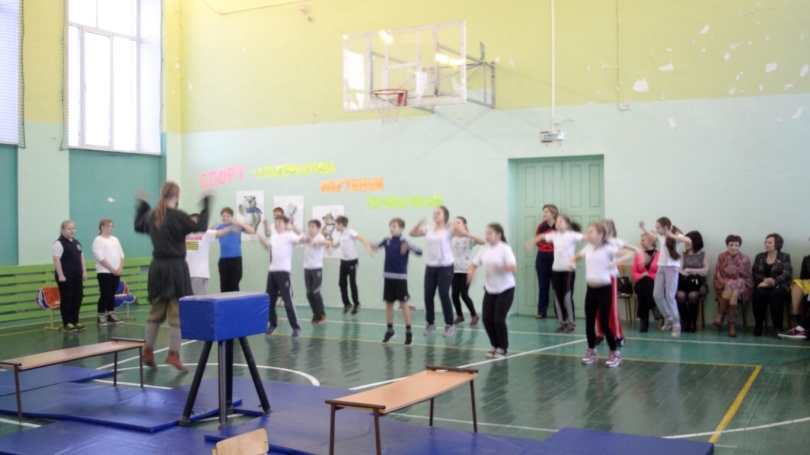 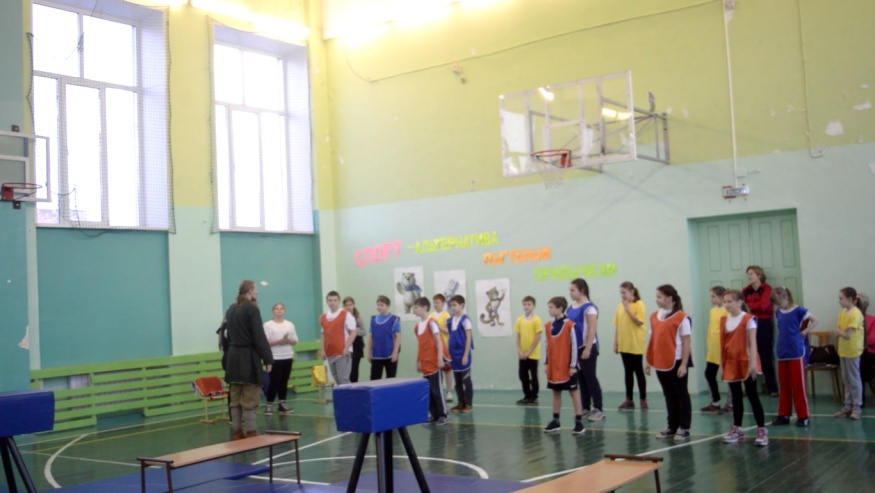 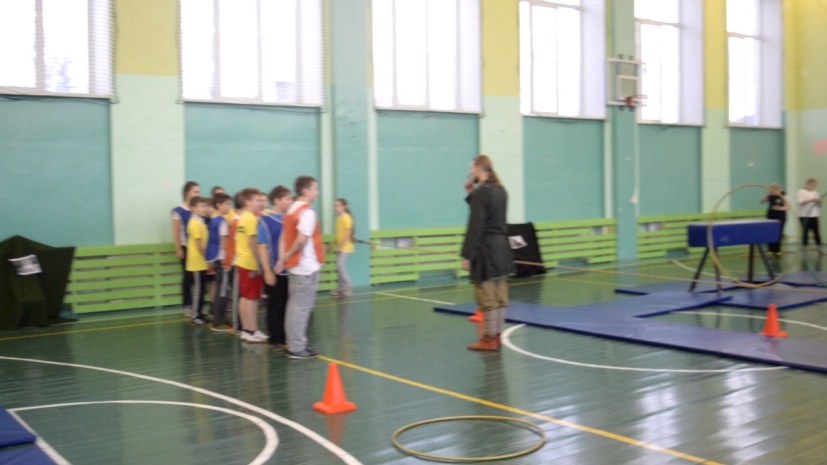 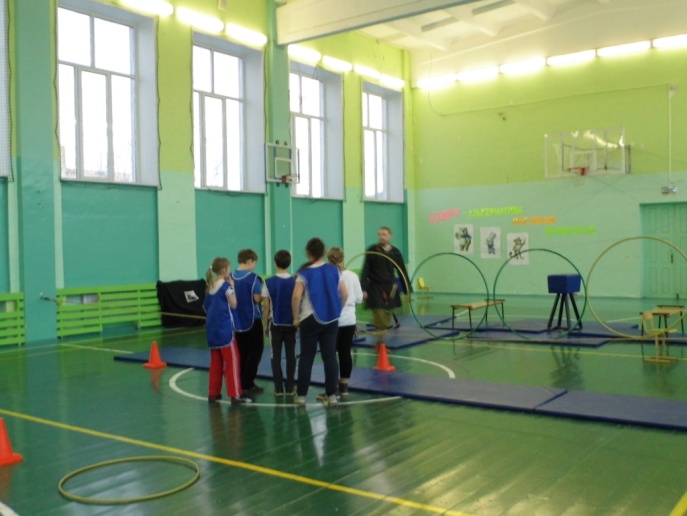 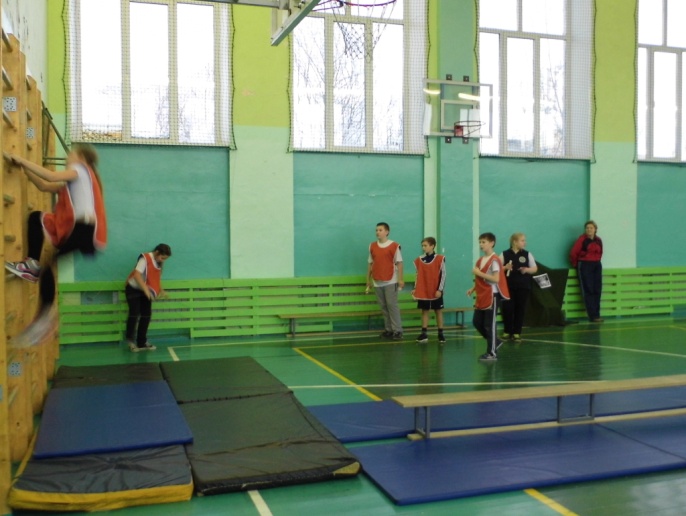 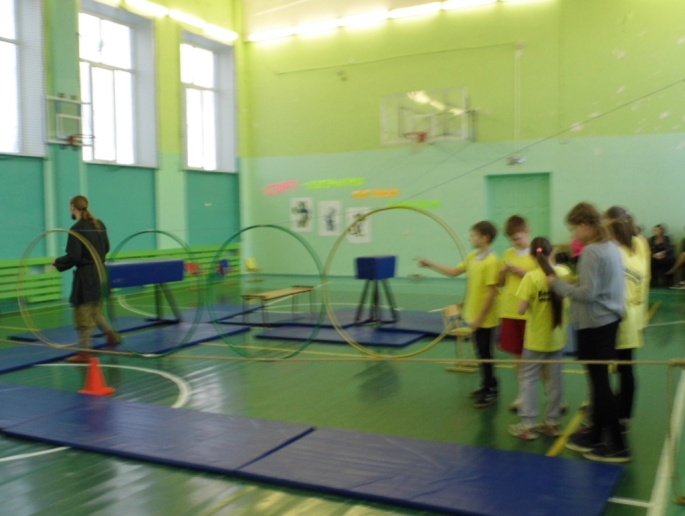 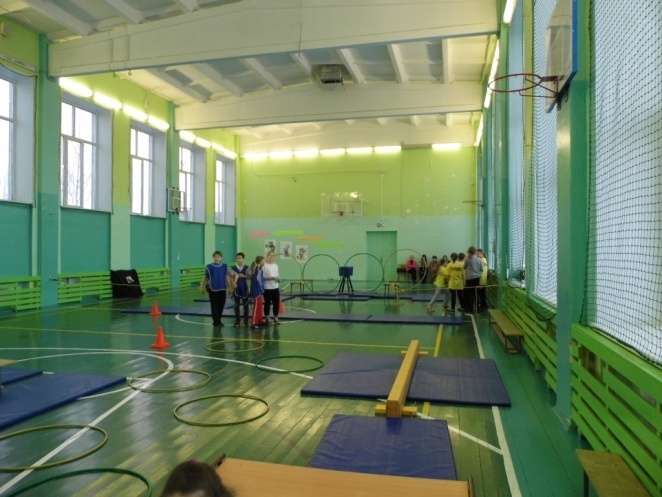 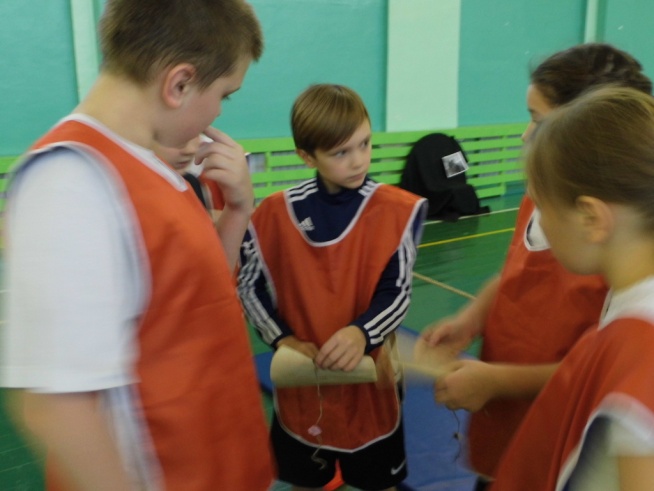 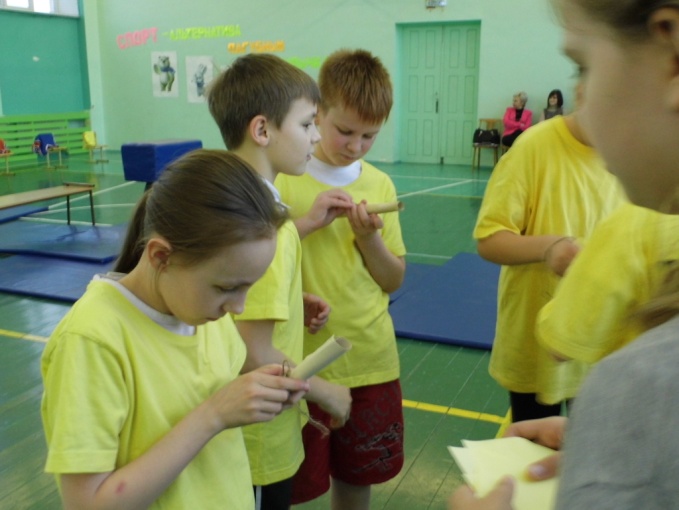 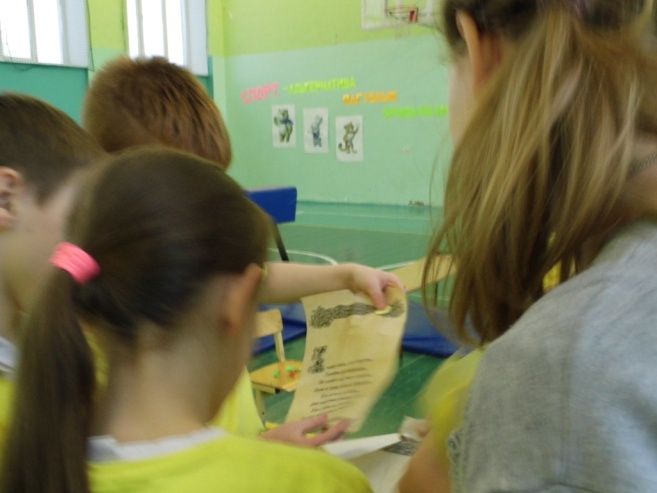 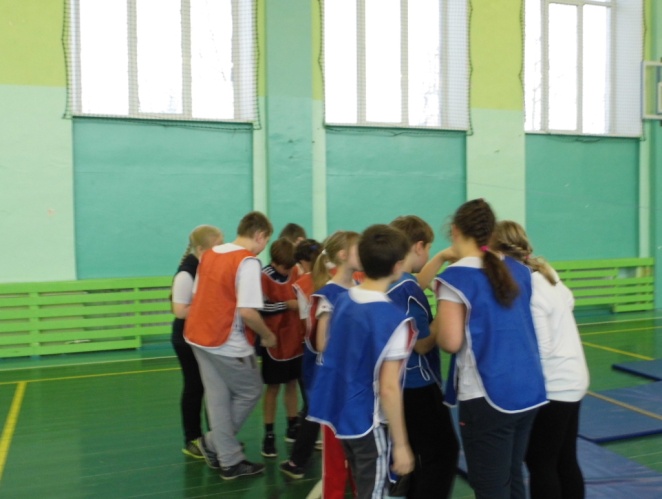 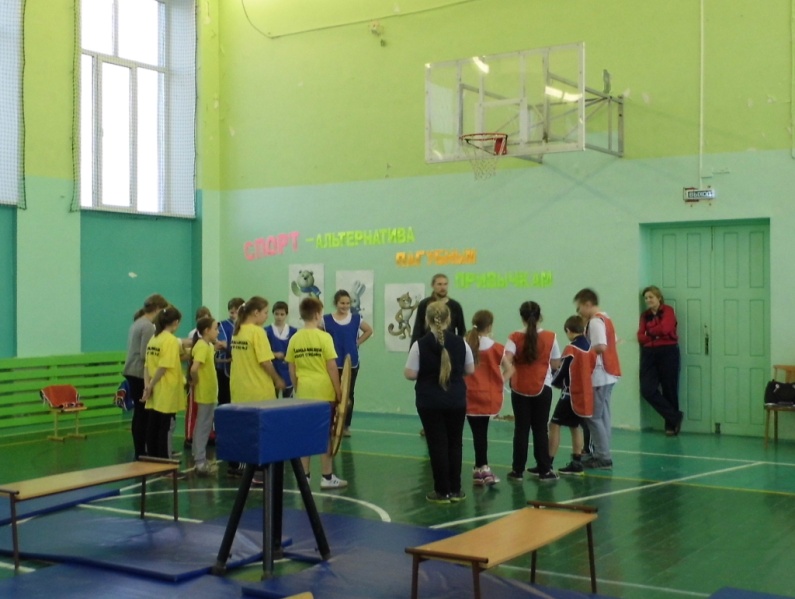 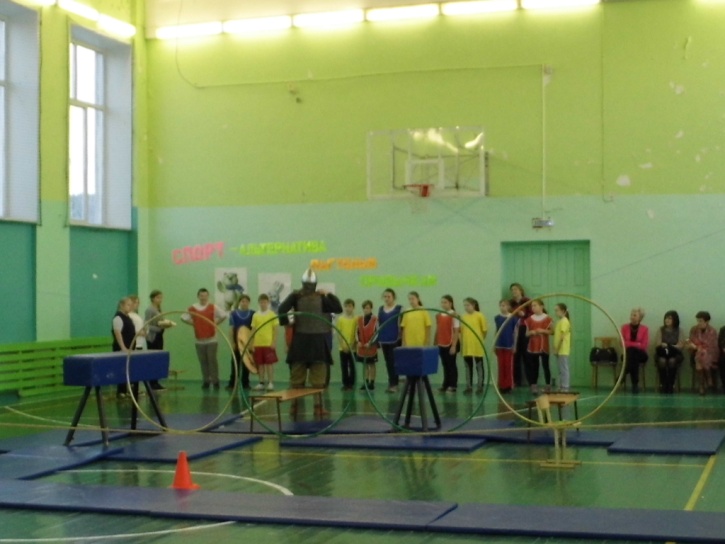 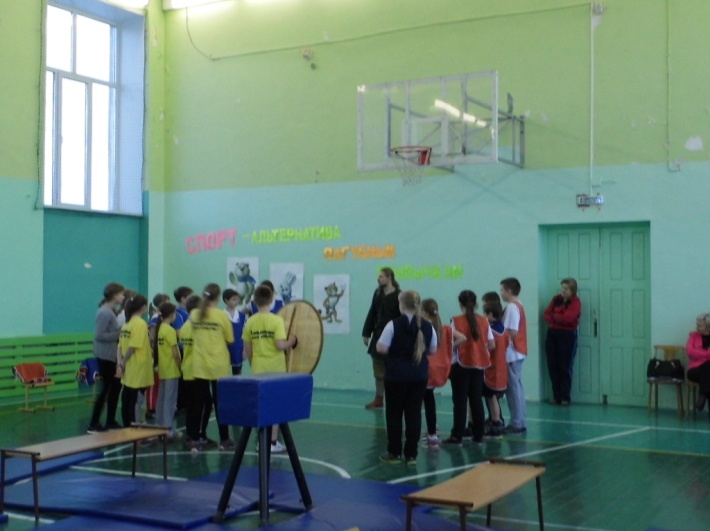 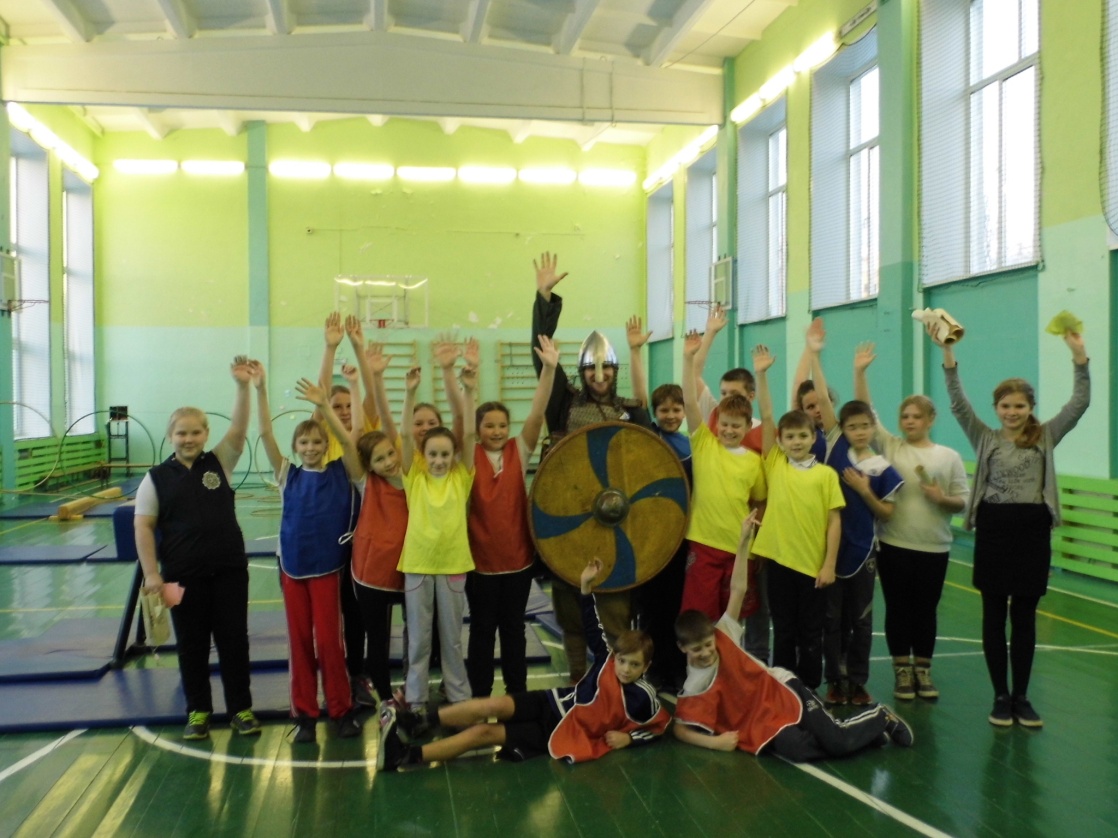 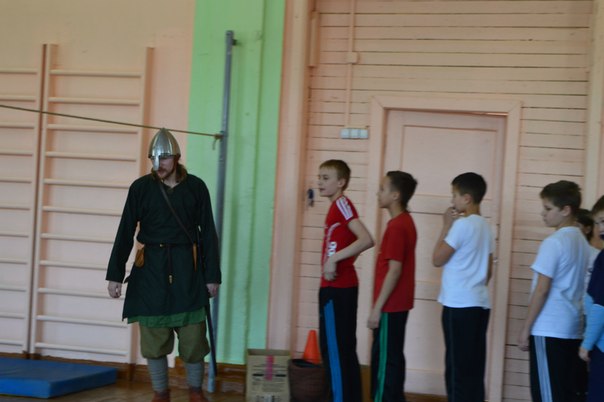 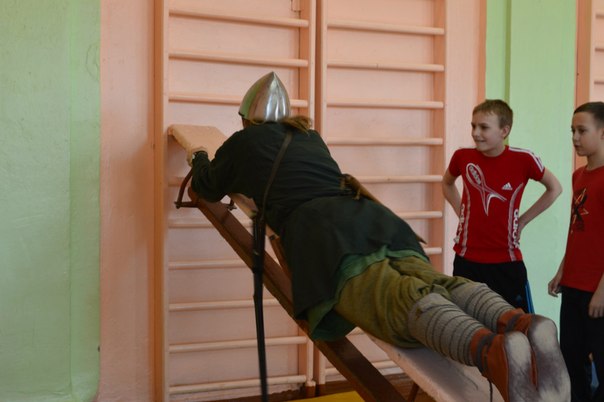 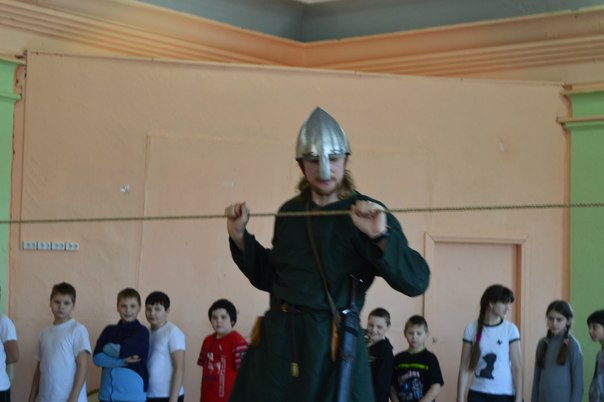 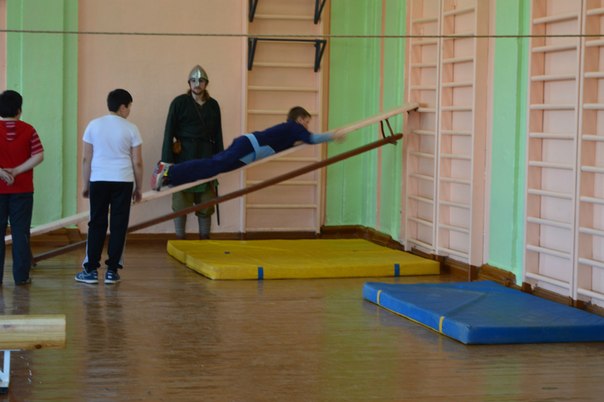 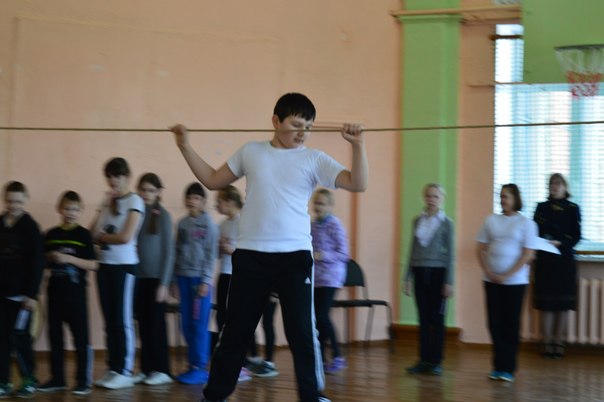 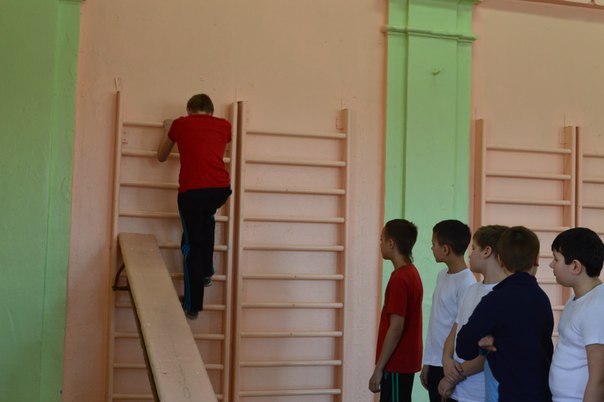 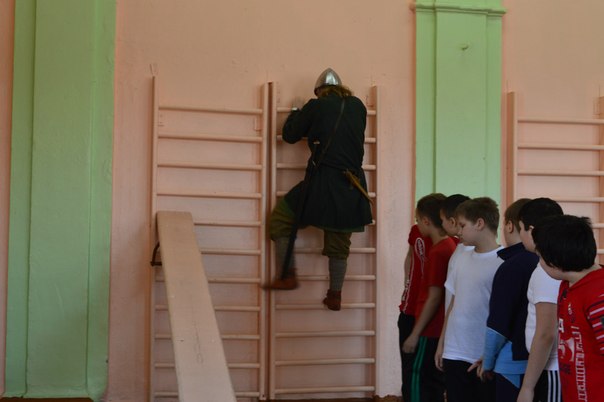 